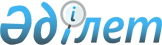 Об утверждении тарифов на сбор, вывоз, утилизацию и захоронение твердых бытовых отходов по городу Риддеру
					
			Утративший силу
			
			
		
					Решение Риддерского городского маслихата Восточно-Казахстанской области от 12 сентября 2018 года № 24/3-VI. Зарегистрировано Управлением юстиции города Риддера Департамента юстиции Восточно-Казахстанской области 8 октября 2018 года № 5-4-178. Утратило силу - решением Риддерского городского маслихата Восточно-Казахстанской области от 28 февраля 2019 года № 30/8-VI
      Сноска. Утратило силу - решением Риддерского городского маслихата Восточно-Казахстанской области от 28.02.2019 № 30/8-VI (вводится в действие по истечении десяти календарных дней после дня его первого официального опубликования).

      Примечание РЦПИ.

      В тексте документа сохранена пунктуация и орфография оригинала.
      В соответствии с подпунктом 2) статьи 19-1 Экологического кодекса Республики Казахстан от 09 января 2007 года, подпунктом 15) пункта 1 статьи 6 Закона Республики Казахстан от 23 января 2001 года "О местном государственном управлении и самоуправлении в Республике Казахстан", приказом Министра энергетики Республики Казахстан от 1 сентября 2016 года № 404 "Об утверждении Методики расчета тарифа на сбор, вывоз, утилизацию, переработку и захоронение твердых бытовых отходов" (зарегистрировано в Реестре государственной регистрации нормативных правовых актов за номером 14285) Риддерский городской маслихат РЕШИЛ:
      1. Утвердить следующие тарифы на сбор, вывоз, утилизацию и захоронение твҰрдых бытовых отходов по городу Риддеру:
      1) для физических лиц – 243 (двести сорок три) тенге на одного человека в месяц;
      2) для юридических лиц и индивидуальных предпринимателей – 1774 (одна тысяча семьсот семьдесят четыре) тенге за один кубический метр.
      2. Признать утратившими силу:
      1) решение Риддерского городского маслихата от 28 февраля 2014 года № 24/8-V "Об утверждении тарифов на сбор, вывоз, захоронение и утилизацию коммунальных отходов по городу Риддеру" (зарегистрировано в Реестре государственной регистрации нормативных правовых актов за № 3209, опубликовано в газете "Лениногорская правда" от 04 апреля 2014 года);
      2) решение Риддерского городского маслихата от 12 апреля 2016 года № 2/5-VI "О внесении изменений в решение Риддерского городского маслихата от 28 февраля 2014 года № 24/8-V "Об утверждении тарифов на сбор, вывоз, захоронение и утилизацию коммунальных отходов по городу Риддеру" (зарегистрировано в Реестре государственной регистрации нормативных правовых актов за № 4511, опубликовано в Эталонном контрольном банке нормативных правовых актов Республики Казахстан в электронном виде 05 мая 2016 года).
      3. Настоящее решение вводится в действие по истечении десяти календарных дней после дня его первого официального опубликования, для бюджетных учреждений, финансируемых из местного бюджета, вводится в действие с 1 января 2019 года.
					© 2012. РГП на ПХВ «Институт законодательства и правовой информации Республики Казахстан» Министерства юстиции Республики Казахстан
				
      Председатель сессии 

В. Козлов

      Секретарь городского маслихата 

И. Панченко
